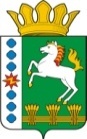 КОНТРОЛЬНО-СЧЕТНЫЙ ОРГАН ШАРЫПОВСКОГО РАЙОНАКрасноярского краяЗаключениена проект Решения Березовского  сельского Совета депутатов «О внесении изменений и дополнений в Решение Березовского  сельского Совета депутатов от 14.12.2018 № 41 «О бюджете поселения на 2019 год и плановый период 2020-2021 годов»29 мая 2019 год 									№ 70Настоящее экспертное заключение подготовлено Контрольно – счетным органом Шарыповского района на основании ст. 157 Бюджетного  кодекса Российской Федерации, ст. 9 Федерального закона от 07.02.2011 № 6-ФЗ «Об общих принципах организации и деятельности контрольно – счетных органов субъектов Российской Федерации и муниципальных образований», ст. 5 Решения Шарыповского районного Совета депутатов от 20.09.2012 № 31/289р «О внесении изменений и дополнений в Решение Шарыповского районного Совета депутатов от 21.06.2012 № 28/272р «О создании Контрольно – счетного органа Шарыповского района» (в ред. от 20.03.2014 № 46/536р, от 25.09.2014 № 51/573р, от 26.02.2015 № 56/671р) и в соответствии со стандартом организации деятельности Контрольно – счетного органа Шарыповского района СОД 2 «Организация, проведение и оформление результатов финансово – экономической экспертизы проектов Решений Шарыповского районного Совета депутатов и нормативно – правовых актов по бюджетно – финансовым вопросам и вопросам использования муниципального имущества и проектов муниципальных программ» утвержденного приказом Контрольно – счетного органа Шарыповского района от 16.12.2013 № 29, Соглашения от 15.01.2015 «О передаче Контрольно-счетному органу Шарыповского района полномочий Контрольно-счетного органа Березовского сельсовета по осуществлению внешнего муниципального финансового контроля».Представленный на экспертизу проект Решения Березовского  сельского Совета депутатов «О внесении изменений и дополнений в Решение Березовского  сельского Совета депутатов от 14.12.2018 № 41 «О бюджете поселения на 2019 год и плановый период 2020-2021 годов» направлен в Контрольно – счетный орган Шарыповского района 24 мая 2019 года. Разработчиком данного проекта Программы является администрация Березовского  сельсовета.Мероприятие проведено 28-29 мая  2019 года.В ходе подготовки заключения Контрольно – счетным органом Шарыповского района были проанализированы следующие материалы:- проект Решения Березовского  сельского Совета депутатов «О внесении изменений и дополнений в Решение Березовского  сельского Совета депутатов от 14.12.2018 № 41 «О бюджете поселения на 2019 год и плановый период 2020-2021 годов»;-  решение Березовского  сельского Совета депутатов от 14.12.2018 № 41 «О бюджете поселения на 2019 год и плановый период 2020-2021 годов».Согласно статье 6 Решения Березовского  сельского Совета депутатов от 14.12.2018 № 41 «О бюджете поселения на 2019 год и плановый период 2020-2021 годов» администрация Березовского сельсовета вправе в ходе исполнения бюджета поселения вносить изменения в сводную бюджетную роспись бюджета поселения на 2019 год и плановый период 2020-2021 годов.При проведении экспертизы проекта Решения проведены:- оценка соответствия внесенного проекта Решения сведениям и документам, явившимся основанием его составления;- оценка соответствия текстовой части и структуры проекта Решения требованиям бюджетного законодательства Российской Федерации;- анализ предлагаемых изменений бюджетных ассигнований по доходам, расходам и источникам финансирования дефицита бюджета, оценка обоснованности таких изменений.В результате экспертизы проекта Решения и финансово – экономических обоснований предлагаемых к утверждению увеличений бюджетных ассигнований по расходам бюджета, подтверждающих потребность выделения дополнительных ассигнований в указанных в проекте Решения суммах по средствам бюджетов установлено:Представленным проектом Решения предлагается изменить основные характеристики бюджета поселения на 2019 год, внести изменения в текстовую часть и приложения к Решению о бюджете, изложив их в новой редакции в соответствии с представленным проектом Решения.Предлагаемые к утверждению изменения текстовой части Решения о бюджете поселения соответствуют бюджетному законодательству и законодательно установленным полномочиям органов местного самоуправления.Предлагаемые в проекте Решения изменения основных характеристик бюджета поселения представлены в таблице 1.Таблица 1(руб.)Прогнозируемый общий объем доходов бюджета поселения увеличился в сумме 2 445 214,00 руб. (24,04%) за счет безвозмездных поступлений.Общий объем расходов бюджета поселения увеличился в сумме 2 445 214,00 руб. (24,04%).Анализ изменения бюджетных ассигнований по расходам в 2019 годуТаблица 2(руб.)По подразделу 0104 «Функционирование Правительства РФ, высших органов исполнительной власти субъектов РФ, местных администраций» увеличение бюджетных ассигнований в сумме 1 124 853,00 руб. (22,21%), в том числе:- в сумме 800 180,00 руб. на текущий ремонт системы отопления в здании администрации Березовского сельсовета;- в сумме 272 680,00 руб. на региональне выплаты и выплаты, обеспечивающие уровень заработной платы работников бюджетной сферы не ниже размера минимальной заработной платы (минимального размера оплаты труда);- в сумме 51 993,00 на установку окон ПВХ в здании администрации Березовского сельсовета. По подразделу 0203 «Мобилизационная и вневойсковая подготовка» увеличение бюджетных ассигнований в сумме 34 800,00 руб. (11,26%) на осуществление первичного воинского учета на территориях, где отсутствуют военные комиссариаты.По подразделу 0310 «Обеспечение пожарной безопасности» увеличение бюджетных ассигнований в сумме 83 721,00 руб. (16844,20%) на обеспечение первичных мер пожарной безопасности.По подразделу 0409 «Дорожное хозяйство» увеличение бюджетных ассигнований в сумме 370 596,00 руб. (119,09%) на содержание автомобильных дорог общего пользования местного значения за счет средств дорожного фонда Красноярского края.По подразделу 0502 «Коммунальное хозяйство» увеличение бюджетных ассигнований в сумме 887 224,00 руб. (100,00%), в том числе:- в сумме 235 586,00 руб. на ремонт сетей теплоснабжения от ТК-35 до жилого дома №1 по ул. Рабочая в с.Березовское;- в сумме 290 384,00 руб. на ремонт сетей водоснабжения по ул. Трактовая, ул. Рабочая в с.Березовское;- в сумме 41 745,00 руб. на ремонт сетей теплоснабжения по ул. Советская в с. Березовское;- в сумме 30 808,00 руб. на электромонтажные работы в котельной по ул. Советская 61/1 в с. Березовское;- в сумме 67 506,00 руб. на замену глубинного насоса на водонапорной башне в д. Горбы по ул. Центральная, 36А;- в сумме 72 295,00 руб. на замену глубинного насоса на водонапорной башне в д. Александровка, ул. Свободная, 35А;- в сумме 148 900,00 руб. на решение неотложных вопросов в сфере жилищно – коммунального хозяйства за счет средств районного бюджета.По подразделу 1003 «Другие вопросы в области социальной политики» уменьшение бюджетных ассигнований в сумме 55 980,00 руб. (100,00%), в связи с перераспределением бюджетных средств на расходы по другим подразделам.Перераспределены бюджетные ассигнования:в 2019 году:            - в сумме 3 706,00 руб. с мероприятия «Содержание улично – дорожной сети сельского поселения и искусственных сооружений за счет средств дорожного фонда муниципального фонда Березовского сельсовета» на мероприятие «Софинансирование на содержание автомобильных дорог общего пользования местного значения за счет средств дорожного фонда муниципального образования Березовского сельсовет» муниципальной программы «Обеспечение транспортной доступности и коммунальными услугами граждан». Аналогичное перераспределение ассигнований запланировано в 2020 и 2021 годах в суммах 3 851,00 руб. и 4 001,00 руб. соответственно;- в сумме 50 000,00 руб. с мероприятия «Руководство и управление в сфере установленных функций и полномочий органов местного самоуправления» перераспределены на оплату административного штрафа на основании Решения мирового судьи от 13.03.2019 г. о нарушении законодательства о безопасности дорожного движения;- в сумме 55 980,00 руб. с мероприятия «Предоставление единовременной адресной материальной помощи, обратившимся гражданам, находящихся в трудной жизненной ситуации» перераспределены на установку окон ПВХ в здании администрации Березовского сельсовета в сумме 51 993,00 руб. и на софинансирование мероприятия «Обеспечение первичных мер пожарной безопасности за счет средств бюджета поселения» в сумме 3 987,00 руб.;- в сумме 19 103,68 руб. с мероприятия «Содержание улично – дорожной сети сельского поселения и искусственных сооружений за счет средств дорожного фонда муниципального фонда Березовского сельсовета» на мероприятие «Софинансирование на капитальный ремонт и ремонт автомобильных дорог общего пользования местного значения за счет средств дорожного фонда Березовского сельсовета» в сумме 9 094,00 руб. и на мероприятие «Софинансирование мероприятия по обустройству пешеходного перехода» в сумме 10 009,68 руб.;в 2020 году:- в сумме 55 980,00 руб. с мероприятия «Предоставление единовременной адресной материальной помощи, обратившимся гражданам, находящихся в трудной жизненной ситуации» на мероприятие «Руководство и управление в сфере установленных функций и полномочий органов местного самоуправления» в сумме 49 335,00 руб. и на мероприятие «Обеспечение первичных мер пожарной безопасности за счет средств бюджета поселения» в сумме 6 645,00 руб.;в 2021 году:- в сумме 55 980,00 руб. с мероприятия «Предоставление единовременной адресной материальной помощи, обратившимся гражданам, находящихся в трудной жизненной ситуации» на мероприятие «Руководство и управление в сфере установленных функций и полномочий органов местного самоуправления» в сумме 46 678,00 руб. и на мероприятие «Обеспечение первичных мер пожарной безопасности за счет средств бюджета поселения» в сумме 9 302,00 руб.  В статью 1 пункты 2 и 3 внести следующей изменения:«2. Утвердить основные характеристики  бюджета поселения  на 2020 и 2021 годы:Таблица 3(руб.)Увеличение бюджетных ассигнований в 2020 году в сумме 541 242,00 руб. (5,19%) за счет межбюджетных трансфертом, передаваемых бюджетам сельских  поселений из федерального и краевого бюджетов, в том числе:- в сумме 23 300,00 руб. на осуществление первичного воинского учета на территориях, где отсутствуют военные комиссариаты;- в сумме 132 892,00 руб. на обеспечение первичных мер пожарной безопасности;- в сумме 385 050,00 руб. на содержание автомобильных дорог общего пользования местного значения за счет средств дорожного фонда Красноярского края.Увеличение бюджетных ассигнований в 2021 году в сумме 933 437,10 руб. (8,98%) за счет межбюджетных трансфертом, передаваемых бюджетам сельских  поселений из федерального и краевого бюджетов, в том числе:- в сумме 347 327,10 руб. на осуществление первичного воинского учета на территориях, где отсутствуют военные комиссариаты;- в сумме 186 050,00 руб. на обеспечение первичных мер пожарной безопасности;- в сумме 400 060,00 руб. на содержание автомобильных дорог общего пользования местного значения за счет средств дорожного фонда Красноярского края.Статья 10 «Дорожный фонд Березовского сельсовета» излагается в новой редакции: «Утвердить объем бюджетных ассигнований дорожного фонда Березовского сельсовета:- на 2019 год в сумме 681 796,00 руб., в том числе за счет акцизов по подакцизным товарам (продукции), производимым на территории Российской Федерации – 271 200,00 руб., за счет межбюджетных трансфертов из краевого бюджета – 370 596,00 руб., за счет налога на доходы физических лиц – 40 000,00 руб.;- на 2020 год в сумме 714 250,00 руб., в том числе за счет акцизов по подакцизным товарам (продукции), производимым на территории Российской Федерации - 289 200,00 руб., за счет межбюджетных трансфертов из краевого бюджета – 385 050,00 руб., за счет налога на доходы физических лиц – 40 000,00 руб.;- на 2021 год в сумме 768 860,00 руб., в том числе за счет акцизов по подакцизным товарам (продукции), производимым на территории Российской Федерации – 328 800,00 руб. за счет межбюджетных трансфертов из краевого бюджета – 400 060,00 руб., за счет налога на доходы физических лиц – 40 000,00 руб.». Приложения 1, 4, 5, 6, 7, 8, 9, 11 к Решению излагаются в новой редакции согласно приложениям 1-8 к проекту Решения.Разработчиками данного проекта Решения соблюдены все нормы и правила по юридическо – техническому оформлению нормативно – правовых актов Березовского сельсовета.На основании выше изложенного Контрольно – счетный орган  Шарыповского района предлагает администрации Березовского сельсовета   принять проект Решения Березовского сельского Совета депутатов «О внесении изменений и дополнений в Решение Березовского сельского Совета депутатов от 14.12.2018 № 41 «О бюджете поселения на 2019 год и плановый период 2020-2021  годов».Председатель 	Контрольно – счетного органа						Г.В. Савчукнаименование показателяосновные характеристики бюджета на 2019 годосновные характеристики бюджета на 2019 годосновные характеристики бюджета на 2019 годосновные характеристики бюджета на 2019 годнаименование показателядействующее Решение о бюджетеРешение о бюджете с учетом предлагаемых измененийизменение% измененияпрогнозируемый общий объем доходов бюджета поселения 10 170 310,0012 615 524,00+ 2 445 214,00124,04общий объем расходов бюджета поселения10 170 310,0012 615 524,00+ 2 445 214,00124,04Дефицит бюджета поселения0,000,000,000,00Источники внутреннего финансирования0,000,000,000,00наименование показателя бюджетной классификацииРаздел, подразделпредыдущая редакция предлагаемая редакция отклонение% откл12345 (4-3)6Общегосударственные вопросы01005 862 343,006 987 1961 124 853,00119,19функционирование высшего должностного лица субъекта РФ и органа местного самоуправления0102729 204,00729 204,000,00100,00функционирование Правительства РФ, высших органов исполнительной власти субъектов РФ, местных администраций01045 064 448,006 189 301,001 124 853,00122,21резервные фонды011110 000,0010 000,000,00100,00другие общегосударственные вопросы011358 691,0058 691,000,00100,00Национальная оборона0200309 100,00343 900,0034 800,00111,26мобилизационная и вневойсковая подготовка0203309 100,00343 900,0034 800,00111,26Национальная безопасность и правоохранительная деятельность03001 000,0084 721,0083 721,008472,10обеспечение пожарной безопасности0310500,0084 221,0083 721,0016844,20другие вопросы в области национальной безопасности и правоохранительной деятельности0314500,00500,000,00100,00Национальная экономика0400342 200,00712 796,00370 596,00208,30водное хозяйство040621 000,0021 000,000,00100,00дорожное хозяйство (дорожные фонды)0409311 200,00681 796,00370 596,00219,09другие вопросы в области национальной экономики041210 000,0010 000,000,00100,00Жилищно - коммунальное хозяйство0500954 287,001 841 511,00887 224,00192,97коммунальное хозяйство05020,00887 224,00887 224,00100,00благоустройство0503954 287,00954 287,000,00100,00Культура, кинематография08002 619 000,002 619 000,000,00100,00культура08012 619 000,002 619 000,000,00100,00Социальная политика100082 380,0026 400,00-55 980,0032,05пенсионное обеспечение100126 400,0026 400,000,00100,00другие вопросы в области социальной политики100355 980,000,00-55 980,000,00ВСЕГО РАСХОДЫ10 170 310,0012 615 524,002 445 214,00124,04Предыдущая редакцияПредлагаемая редакцияОтклонение % изменения1) прогнозируемый общий объем доходов бюджета поселения в сумме2020 год2021 год10 429 100,0010 399 520,0010 970 342,0011 332 957,10+ 541 242,00+ 933 437,10105,19108,982) общий объем расходов бюджета поселения  в сумме2020 год2021 год10 429 100,0010 399 520,0010 970 342,0011 332 957,10+ 541 242,00+ 933 437,10105,19108,98